Dzień dobry eMDeKusie! Zadania na dziś to: Wysłuchanie piosenki „Biedroneczki – kropeczki” https://www.youtube.com/watch?v=lqZPR7ElHL8Wykonanie pracy plastycznej techniką origami pt. „Biedroneczka” według podanego wzoru: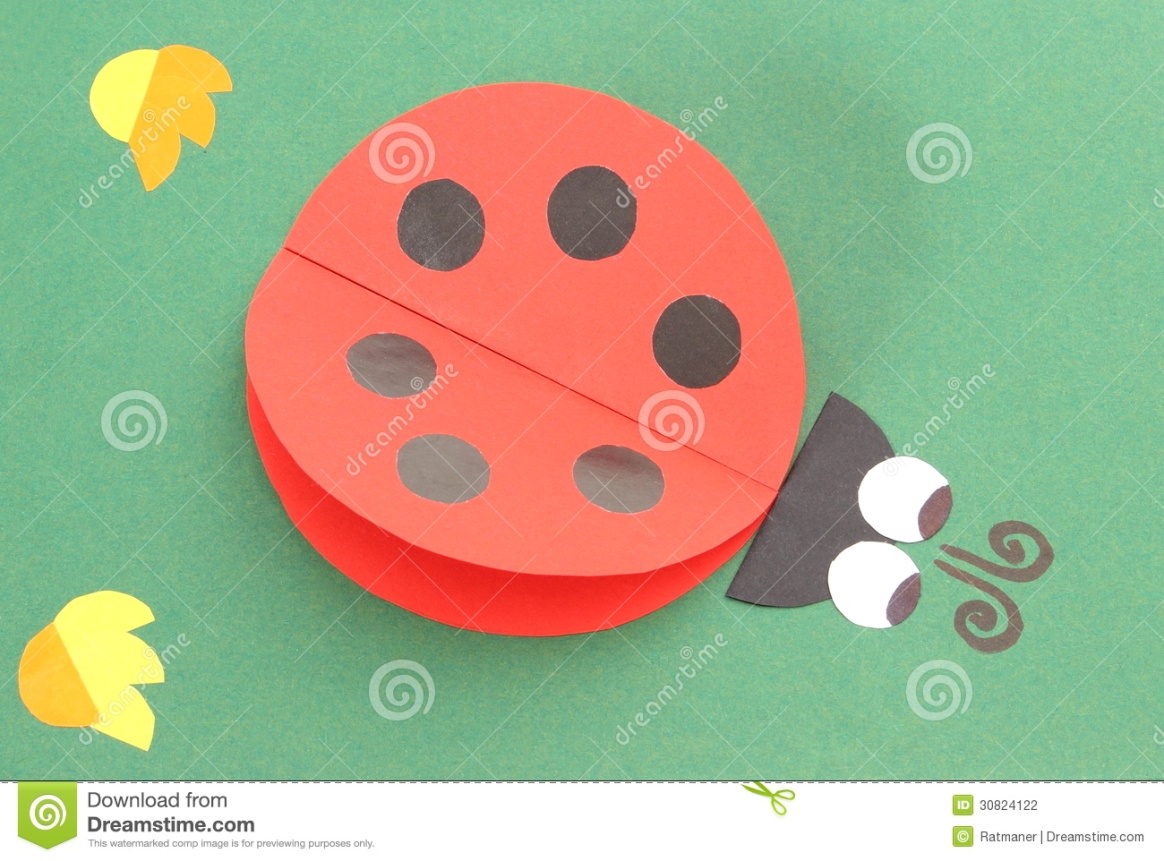 Samodzielne ułożenie zagadki o biedronce i zadanie jej do rozwiązania swoim bliskim. Powodzenia! Pani Renia